Stand By MeBen E. King, Jerry Leiber, Mike Stoller 1961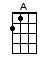 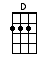 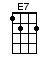 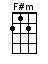 INTRO:  / 1 2 3 4 /[A] / [A] / [F#m] / [F#m] /[D] / [E7] / [A] / [A]When the [A] night, has come [F#m] and the land is darkAnd the [D] moon, is the [E7] only light we'll [A] see [A]No I [A] won't, be afraid, oh I [F#m] won't be afraidJust as [D] long, as you [E7] stand, stand by [A] meSo [A] darling, darling, stand by me, oh-oh [F#m] stand by meOh [D] stand [E7] stand by me [A] stand by me [A]If the [A] sky, that we look upon [F#m] should tumble and fallOr the [D] mountain, should [E7] crumble to the [A] sea [A]I won't [A] cry, I won't cry, no, I [F#m] won't shed a tearJust as [D] long, as you [E7] stand, stand by [A] meAnd [A] darling, darling, stand by me, whoa-o [F#m] stand by meWhoa [D] stand now [E7] stand by me [A] stand by me [A]INSTRUMENTAL:If the [A] sky that we look upon [F#m] should tumble and fallOr the [D] mountain should [E7] crumble to the [A] sea [A]I won't [A] cry, I won't cry, no, I [F#m] won't shed a tearJust as [D] long, as you [E7] stand, stand [A] by me[A] Darling, darling, stand by me, oh [F#m] stand by meOh [D] stand now, stand [E7] by me, stand [A] by meWhen-[A]ever you’re in trouble won’t you [A] stand, by meOh [F#m] stand by meWhoa just [D] stand now, oh [E7] stand, stand by [A] me [A]www.bytownukulele.ca